Приложение № 1Примеры работ, которые не допускаются к участию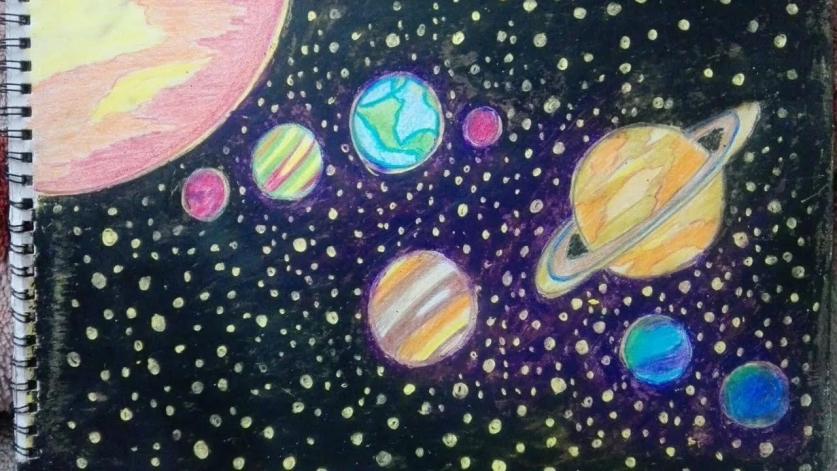 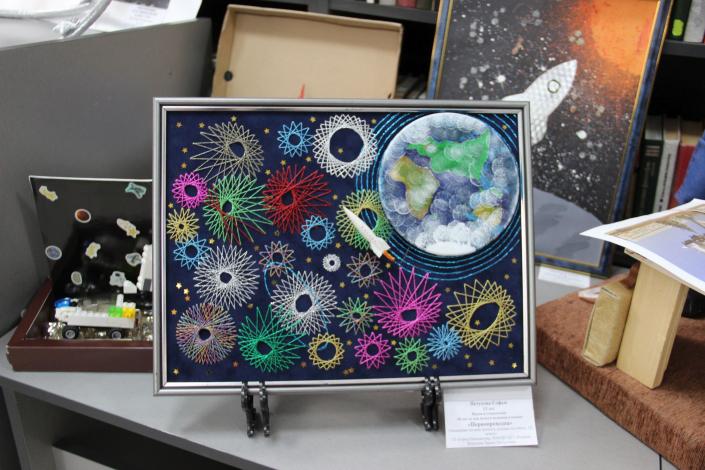 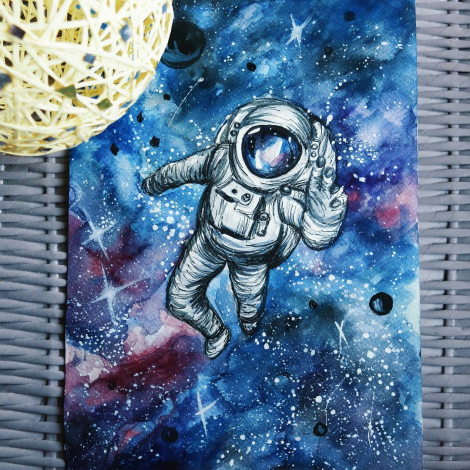 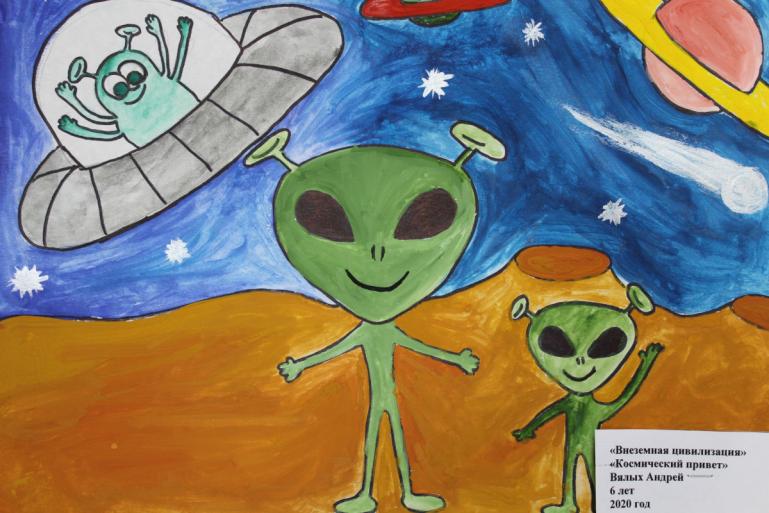                                                                                                     Приложение №2Примеры работ, которые допускаются к участию. 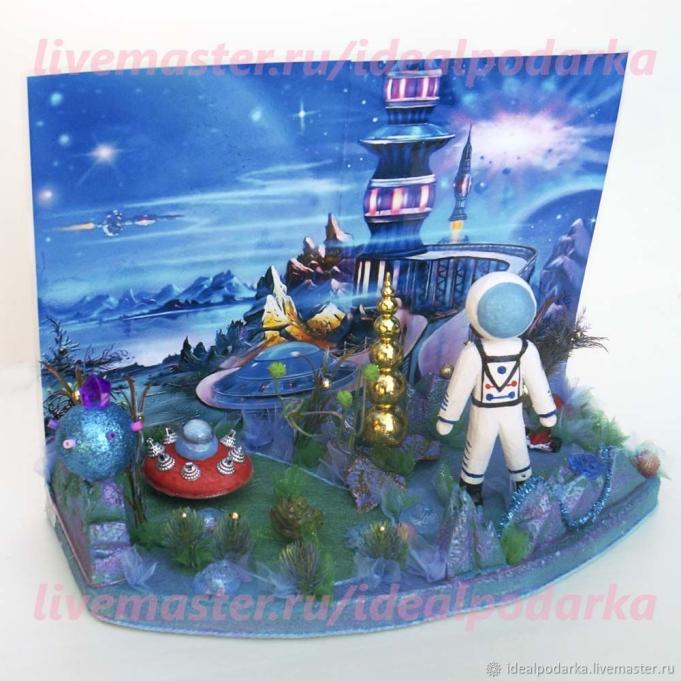 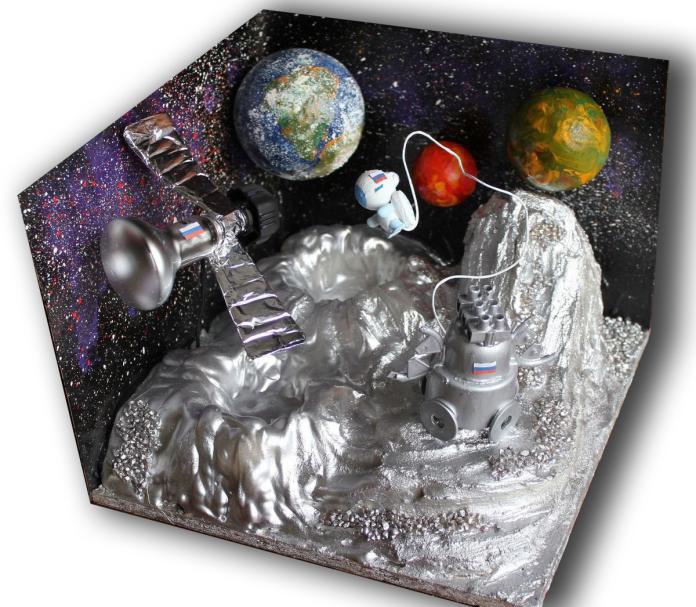 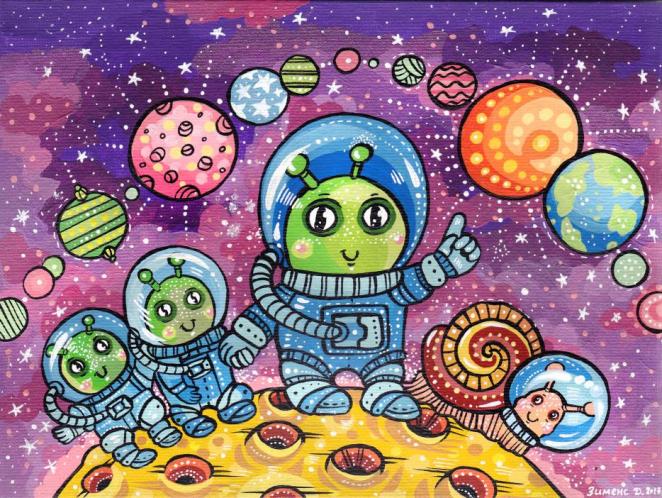 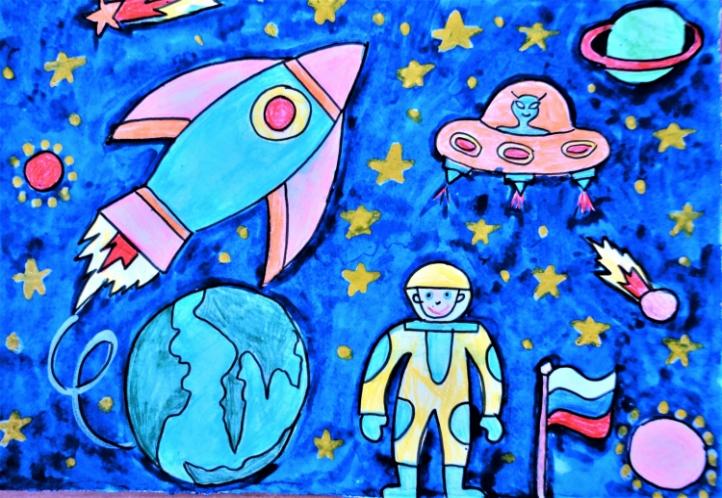 